The BRAINS Research Laboratory is a multifaceted group with many interests and projects that stem from the core focus of stroke, aging, inflammation, recovery, neurodegeneration, and sex-differences. The lab has multiple principal investigators, who offer their knowledge and expertise to post-doctoral fellows and graduate students. There is a strong environment of independence in the lab, which in part, allows for almost every individual to work on their own project or segment of a larger project. In conjunction with independent labs, the BRAINS Research Laboratory collaborates and works as a team; each individual possesses a unique skill set that they want to share with others both within the group and throughout UTHealth here in Houston. The BRAINS Research Laboratory serves as a home for over 42 investigators, research scientists, research fellows and assistants, graduate, medical and undergraduate students.IMPORTANT INFORMATION AND DEADLINESEligibility for the BRAINS Summer Research Program- Must be a student in high school or an undergraduate program.Submission Deadline- Application and supplemental materials are due March 4, 2024.Compensation- Pay range depends on year seniority in the program and research experience.AHA Fellowship Eligibility- Of the accepted students, six individuals will be selected for our recently awarded Undergraduate Research Summer Program from the American Heart Association. Minimum requirements for consideration include: 1) must be a junior, senior, or recent graduate in an undergraduate program 2) must have a minimum science GPA of 3.5 or above 3) must have career goals that align with the program.Location- UTHealth Science Center at McGovern Medical School is located in the heart of the Texas Medical Center in Houston, Texas.Housing- Students are responsible for finding their own housing.APPLICATION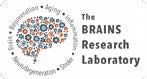 Personal InformationPersonal InformationPersonal InformationLast Name:First:Middle:Date of Birth:Date of Birth:Gender Identity:Street Address:Street Address:Unit/Apt.:City:State:Zip Code:Phone:Phone:Phone:Cell Phone:Cell Phone:Cell Phone:E-mail Address:E-mail Address:E-mail Address:Will require Visa Sponsorship:Will require Visa Sponsorship:Will require Visa Sponsorship:Emergency Contact InformationEmergency Contact InformationEmergency Contact InformationLast Name:First:Middle:Relationship:Relationship:Relationship:Street Address:Street Address:Unit/Apt.:City:State:Zip Code:Phone:Phone:Phone:Cell Phone:Cell Phone:Cell Phone:E-mail Address:E-mail Address:E-mail Address:EducationEducationEducationCurrent University:Current University:GPA:Year (Classification):Major/Minor:Major/Minor:Program Dates: June 3rd - August 9th, 2024 (please list any previously planned conflicts)Describe your long-term career goals.How will this program help contribute to your long-term career goals?What experience(s) would you like to gain through this program?Additional Information (REQUIRED)Please attach your NIH Biosketch or CV. (Sample template available on program website)Please attach your UNOFFICIAL transcript.